ГАННІВСЬКА ЗАГАЛЬНООСВІТНЯ ШКОЛА І-ІІІ СТУПЕНІВПЕТРІВСЬКОЇ СЕЛИЩНОЇ РАДИ ОЛЕКСАНДРІЙСЬКОГО РАЙОНУКІРОВОГРАДСЬКОЇ ОБЛАСТІНАКАЗ01.09.2021                                                                                                        № 31-ус. ГаннівкаПро зарахування до списку учнівВолодимирівської загальноосвітньої школи І-ІІ ступенів,філії Ганнівської загальноосвітньої школи І-ІІІ ступенів Мартин Софії ВасилівниНАКАЗУЮ:Зарахувати до списку учнів 2 класу Володимирівської загальноосвітньої школи І-ІІ ступенів, філії Ганнівської загальноосвітньої школи І-ІІІ ступенів МАРТИН Софію Василівну  01 вересня  2021 року.Класному керівнику 2 класу Володимирівської загальноосвітньої школи І-ІІ ступенів, філії Ганнівської загальноосвітньої школи І-ІІІ ступенів МОВЧАН Л.В. зробити відповідні записи у класному журналі та оформити особову справу до 13.09.2021 року.3. Відповідальному за ведення алфавітної книги БЄЛЄЙ О.С. зробити відповідні записи в алфавітній книзі до 13.09.2021 року.Контроль за виконанням даного наказу покласти на завідувача Володимирівської загальноосвітньої школи І-ІІ ступенів, філії Ганнівської загальноосвітньої школи І-ІІІ ступенів МІЩЕНКО М.І.Директор школи                                                                                                    О.КанівецьЗ наказом ознайомлені:                                                                                               М.Міщенко         О.Бєлєй         Л.Мовчан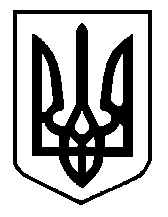 